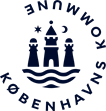 Forælderens navn Vej og nr.ByAfslag på ansøgning om dagbehandling til [barnets navn]Børne- og Ungdomsforvaltningen og Socialforvaltningens fælles Beslutnings- og Koordinationsudvalg (BEKU)1. har den [dato] truffet afgørelse om, at [barnets navn] ikke er i målgruppen for dagbehandling.Afgørelsen er truffet efter Bekendtgørelse af Lov om social service LBK nr. 798 af 07/08/2019 § 52, stk. 3, nr. 3 og Bekendtgørelse af Lov om Folkeskolen, LBK nr. 823 af 15/08/2019 § 20 stk. 2, jf. stk. 5 og § 22, stk. 5.Dato Cpr.nr.Du/I kan læse mere om bestemmelserne efter dette brev.BegrundelseDagbehandling består af to dele: behandling af barnetseller den unges problemer (via en social foranstaltning) og specialpædagogisk bistand (via specialundervisning).Behandling af barnet eller den unges problemer (via en social foranstaltning)Vi vurderer at barnets navn behandlingsbehov kan tilgodeses ved/bedst imødekommes ved…Det fremgår af den børnefaglige undersøgelse (jf. SEL § 50), at…Det fremgår af handleplanen (jf. SEL § 140), at…Det fremgår af udtalelse fra… (BUC, andetlægefagligt osv.)1 Borgercenter Børn og Unge/Borgercenter Handicap (BBU/BCH), samt Børne- og Ungdomsforvaltningen (BUF)Vi har endvidere lagt vægt på…Specialpædagogisk bistand (via specialundervisning)Vi vurderer, at barnets navn undervisningsbehovbedst tilgodeses ved/bedst imødekommes ved…Det fremgår af PPV’en at…Det fremgår af udtalelse fra… (BUC, andetlægefagligt osv.)Vi har endvidere lagt vægt på…På baggrund af ovenstående er det samlet set vurderet, at [barnets navn] ikke hører til målgruppen for dagbehandling, hvorfor ansøgning om dagbehandling ikke kan imødekommes.Parternes synspunkterHer beskrives parternes synspunkter til dagbehandling.Fremtidig plan for den sociale indsats (behandling af barnets eller den unges problemer):Borgercenter Børn og Unges /Borgercenter Handicap beskriver det fremadrettede forløbfamilien vil blive indkaldt til møde den [indsæt dato] med henblik på drøftelse af evt. anden form for støtte, ellerbarnets sag lukkes]Fremtidig plan for specialundervisning og skoletilbud: Børne- og Ungdomsforvaltningen har/vil i samarbejde med dig/jer finde et egnet undervisningstilbud. Hvis der allerede er fundet ny skole/nye fælles indsatser, så skriv det gerne her.I/du vil blive kontaktet af jeres/dit barns sagsbehandler og psykolog evt. fristKlagevejledningDu/I kan klage over afgørelsen. En klage vil blive behandlet som en klage over afslag på socialpædagogisk bistand i dagbehandling efter Serviceloven § 52, stk. 3, nr. 3 samt en klage over afslag på specialpædagogisk bistand i dagbehandling efter Folkeskoleloven § 20 stk. 2, jf. stk. 5 og§ 22, stk. 5.Hvis du/I ønsker at klage over afgørelsen, skal du/I senest 4 uger efter, at du/I har modtaget afgørelsen. Vi anbefaler, at klagen sendes skriftligt. Du/I kan sende klagen til BEKU via mail på adressen:BEKU vil genvurdere sagen indenfor 4 uger. Hvis afgørelsen fastholdes, bliver klagen sendt videre til Ankestyrelsen og Klagenævnet for Specialundervisning. Du/I kan se mere på:www.ast.dk/naevn/klagenaevnet-for-specialundervisning https://ast.dk/Venlig hilsen BEKU/ områdetKopi af dette brev er sendt til: Børne- og Ungdomsforvaltningen område, og barnets skole, barnets psykolog, teamleder og tværfaglig chef i Børne- og Ungdomsforvaltningen område, og Fagligt CenterLovgivningIndsæt bestemmelserne i lovgivningen som afgørelsen er truffet efter.https://www.kk.dk/institution/borgercenter-https://www.kk.dk/institution/borgercenter-b%C3%B8rn-og-unge/https://www.kk.dk/borgercenter-handicap (Socialforvaltningen)https://www.kk.dk/borgercenter-handicap (Socialforvaltningen)https://www.kk.dk/borgercenter-handicap (Socialforvaltningen)